Приложение 2Сценка «Незнайка и Пампушка» Пампушка: Незнайка, пойдем купим конфет. Там в киоске продают хорошие конфеты. По 7 копеек штука.Незнайка: А у тебя деньги есть?Пампушка: Есть. 20 рублей.Незнайка: У тебя 20 рублей. У меня 8 рублей. Всего 28 рублей (немного подумал). Хорошо. Пойдем. А конфеты пополам.Пампушка: Конечно. А сколько нам  дадут конфет на 28 рублей.Незнайка: (со злостью) Сколько, сколько? Нужно знать деление. Сколько денег? 28 рублей! А сколько стоит одна конфета? 7 рублей. Нужно 28 разделить на 7. Смотри и учись.  (Делит на доске). Делим 8 на 7. Получаем 1. Умножаем 1 на 7. Получаем 7. Отнимаем. Получаем 1. Сносим 2. Делим 21 на 7. Получаем 3. Таким образом, нам дадут 13 конфет. Делим поровну: 7 мне, 6 – тебе.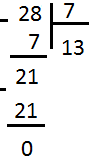 Пампушка: Хорошо, но только что-то конфет много выходит.Незнайка:  Много. Чем больше - тем лучше! Давай проверим. Деление проверяют умножением. А умножение можно заменить сложением. Не так ли? (Пампушка утвердительно машет головой). Таким образом, деление проверяем сложением. Смотри! Записываю 13 семь раз. Прибавляю: 3 и 3. Шесть. Еще 3. Девять. Еще 3. Пятнадцать. Еще 3. Восемнадцать. Еще 3. Двадцать один. Единицы я уже сложил. Теперь продолжаю складывать десятки. Сколько у нас было?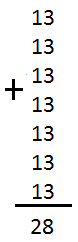 Пампушка: 21.Незнайка: Теперь 21 плюс 1 равно 22. Еще 1 – 23, еще 1 – 24, еще 1 – 25, еще 1 – 26, еще 1 – 27, еще 1 – 28.  Вот, видишь, проверка сходится. Таким образом, нам дадут 13 конфет. Мы их разделим пополам. 7 – мне, а 6 – тебе.Пампушка: А почему тебе 7, а мне 6. Разве это поровну?Незнайка: Конечно поровну. Разделим 13 на 2. Сколько получим. Шесть? Таким образом, тебе шесть конфет, ну а мне – что останется. Таким образом, мне семь конфет. Математика, друг, наука точная. Пошли быстрее.Пампушка: Да, да. Пошли.